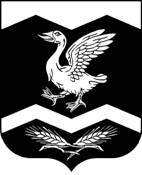 КУРГАНСКАЯ ОБЛАСТЬ КРАСНОМЫЛЬСКАЯ СЕЛЬСКАЯ ДУМАРЕШЕНИЕот 07 декабря 2020 г.    	           № 33с. КрасномыльскоеО внесении изменений в Устав Красномыльского сельсоветаШадринского района Курганской области           В соответствии со статьей 44 Федерального закона  от 6 октября 2003 года  №131-ФЗ «Об общих принципах организации местного самоуправления в Российской Федерации», статьями 23, 58 Устава Красномыльского сельсовета Шадринского района Курганской области и в целях приведения Устава в соответствие с действующим законодательством Российской Федерации, Красномыльская сельская Дума РЕШИЛА:            1. Внести в Устав Красномыльского сельсовета Шадринского района Курганской области следующие изменения:            1.1. статью 28.1 дополнить абзацем следующего содержания:           « Депутатам Красномыльской сельской Думы для осуществления своих полномочий на непостоянной основе гарантируется сохранение места работы (должности) на период, продолжительность которого не может составлять в совокупности менее двух и более шести рабочих дней в месяц.».            2. Данное решение вступает в силу со дня его обнародования после государственной регистрации в территориальном органе уполномоченного федерального органа исполнительной власти в сфере регистрации уставов муниципальных образований. Председатель Красномыльской                                                       Л. М. Оплетаева сельской Думы                                                                                                        Глава Красномыльскогосельсовета                                                                                            Г. А. Стародумова